ПРИКАЗот «27» марта 2020 г.                                                                                       № б/н - ПП/АС                                                                                         О ПЕРЕНОСЕ ЗАПЛАНИРОВАННЫХ ПРОВЕРОК              В целях обеспечения соблюдения Федерального закона от 30.03.1999 № 52-ФЗ «О санитарно-эпидемиологическом благополучии населения», постановлений Главного государственного санитарного врача РФ от 24.01.2020 № 2 «О дополнительных мероприятиях по недопущению завоза и распространения новой коронавирусной инфекции, вызванной 2019-nCoV», от 02.03.2020 № 5 «О дополнительных мерах по снижению рисков завоза и распространения новой коронавирусной инфекции (2019-nCoV)», с учетом письма Федеральной службы по надзору в сфере защиты прав потребителей и благополучия человека от 23 января 2020 г. № 02/776-2020-23 «О профилактике коронавирусной инфекции», приказа Минобрнауки России от 29 января 2020 г. № 146 «О мерах по предупреждению распространения коронавирусной инфекции», Письма ФМБА России от 28.02.2020 № 32-024/159 «О дополнительных мерах по профилактике COVID-2019» и др., в целях предупреждения распространения новой коронавирусной инфекции, вызванной COVID-19 (далее — коронавирусная инфекция):П Р И К А З Ы В А Ю:Запланированные в апреле 2020 года плановые проверки членов Ассоциации «СРО «АЛЬЯНС СТРОИТЕЛЕЙ» отложить на более поздний срок до улучшения эпидемиологической ситуации.Уведомить членов Ассоциации о переносе плановых проверок в апреле 2020 года путем размещения приказа на официальном сайте Ассоциации.Контрольной комиссии Ассоциации внести изменения в График проверок.Контроль за исполнением настоящего приказа оставляю за собой.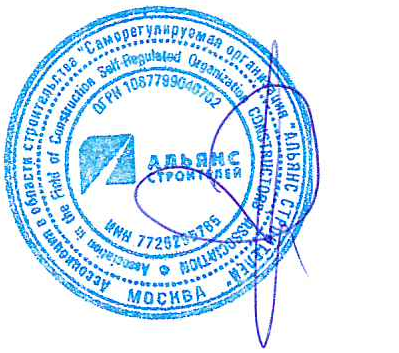 ДиректорАссоциации «СРО «АЛЬЯНС СТРОИТЕЛЕЙ»                                                                Жучкова Е.В.Приложение №1к Приказу Ассоциацииот 27 марта 2020 г. ДиректорАссоциации «СРО «АЛЬЯНС СТРОИТЕЛЕЙ»                                                                Жучкова Е.В.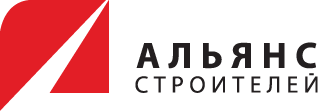 Ассоциация в области строительства «Саморегулируемая организация «АЛЬЯНС СТРОИТЕЛЕЙ»Порядковый номер Наименование члена Ассоциации «СРО «АЛЬЯНС СТРОИТЕЛЕЙ»ИННОбщество с ограниченной ответственностью "АЛИТИР"7721178385Производственный кооператив "Альфа-сервис"7715006645Общество с ограниченной ответственностью  «ВолгаСпецСтрой» 7703233442Общество с ограниченной ответственностью "ГригСтрой"7729444092Общество с ограниченной ответственностью "Дальэнергозащита"2502027183Общество с ограниченной ответственностью "ДСК-ПОДЪЕМ" 7727621067Общество с ограниченной ответственностью "Интегра-Сервисы"7725613712Общество с ограниченной ответственностью "Инфанта+" 7735518793Общество с ограниченной ответственностью "Капстрой-2007"2320147662Общество с ограниченной ответственностью "КАТЭН"7720674630Общество с ограниченной ответственностью "Меренц-строй"7723384143Общество с ограниченной ответственностью "МетПромСтрой"7704765168Общество с ограниченной ответственностью "МИНИСТРОЙ"7704706998Общество с ограниченной ответственностью "Наследие"9701073081 Общество с ограниченной ответственностью "Нобель Ойл" Компания-Оператор"7811438535Общество с ограниченной ответственностью "НТ-Пром"7720789222Общество с ограниченной ответственностью "НТЦ "ГЕОТЕХНОКИН"7713801616Общество с ограниченной ответственностью "О2 - стройинжиниринг"7716793040Акционерное общество "Ордена Трудового Красного Знамени научно-исследовательский институт автоматической аппаратуры им. академика В.С. Семенихина"7728795443Общество с ограниченной ответственностью «Пайп сервис»7733312878Общество с ограниченной ответственностью "ПЕЛИСКЕР"7716137136Общество с ограниченной ответственностью "Производственная фирма "Теплоэнергоспецмонтаж"0326484614Закрытое акционерное общество "Регион-Инвест"7703734880Общество с ограниченной ответственностью "Ремонтно-Монтажная Корпорация Энерготрубмонтаж"7702716006Общество с ограниченной ответственностью "РИЦПРОДЖЕКТ"7701975255Общество с ограниченной ответственностью "Роникс"7724796245Общество с ограниченной ответственностью "РУСИНТЕХС"7719678260Общество с ограниченной ответственностью "СИТИ-СТРОЙ"7718958561Общество с ограниченной ответственностью КОМПАНИЯ "СК-МЕТАЛЛ" 7713391078Общество с ограниченной ответственностью "СМИТ САЙБИРИАН СЕРВИСЕЗ"7736514086Общество с ограниченной ответственностью "Соларка Раша"9705055809Общество с ограниченной ответственностью "ГазТеплоСтройПроектМонтаж"7735576523Общество с ограниченной ответственностью «ПСК РАЗВИТИЕ»7726747363Общество с ограниченной ответственностью "Управляющая компания "Город"7729735920Общество с ограниченной ответственностью "КОНСТРАКШН"9718005160Акционерное общество "Центр холодильно-транспортных технологий "МОТЕК-Ц"7715189798Акционерное общество "ГИДРОМАШСЕРВИС"7733015025Общество с ограниченной ответственностью "ГК КапиталСтройПроект"7725832111Общество с ограниченной ответственностью "ГенСтройТранс"7725383385Общество с ограниченной ответственностью "НотСтрой"7715642513Общество с ограниченной ответственностью "Юнифай Коммьюникейшнс"7725585688Общество с ограниченной ответственностью "Благостройка-О"7743114829Общество с ограниченной ответственностью "СТРОЙ ЭЛИТ ПРОЕКТ 2000"7725398705Общество с ограниченной ответственностью "УниверсалЛифтПроект"7723634820Общество с ограниченной ответственностью "ЭКСО-СЕРВИС"7715485187Общество с ограниченной ответственностью "ЭнерджиСтрой"9718079652Общество с ограниченной ответственностью "ВТС-СТРОЙ"7730693897Общество с ограниченной ответственностью "ПРИМА"7751142026Общество с ограниченной ответственностью "ПроектКомплекс"7737518950Общество с ограниченной ответственностью "СтройТехДор"9729115782Общество с ограниченной ответственностью "ПроектДорСервис"7717708336Общество с ограниченной ответственностью "СтройВент Сервис"9718120406Общество с ограниченной ответственностью "МЕТАЛЛЗАВОДЪ"7720438993Общество с ограниченной ответственностью "МАК СЕРВИС"7733860627Общество с ограниченной ответственностью "Фриготрейд"7716750568Общество с ограниченной ответственностью "Строймонтажинвест"7716570815Общество с ограниченной ответственностью "ЭнергоСтрой"7701924853Общество с ограниченной ответственностью "Энергоном"7720803928Общество с ограниченной ответственностью Группа Компаний "МАСВЕРК"7704750370Общество с ограниченной ответственностью "ЭКВИП"7733894714Общество с ограниченной ответственностью "РЛТ Инженерия"9701108249Общество с ограниченной ответственностью "ПроектТехСтрой"7704318579Общество с ограниченной ответственностью "БАЗИС"7720393340Государственное бюджетное учреждение здравоохранения города Москвы "Городская клиническая больница имени Д. Д. Плетнёва Департамента здравоохранения города Москвы7719047184Общество с ограниченной ответственностью "Стройсварпрогресс"7718921635Общество с ограниченной ответственностью "Икодомос"7716831432Общество с ограниченной ответственностью "БЛЮМЕНБЕКЕР"7724664915Общество с ограниченной ответственностью "ВЕСТЕР"9729010740Общество с ограниченной ответственностью "КОРЁ ГРУПП"7725410416Общество с ограниченной ответственностью "Петропамп"7708757739Общество с ограниченной ответственностью "Стройбетон"5076007446Общество с ограниченной ответственностью "Энергострой"7728329989Общество с ограниченной ответственностью "ПБ Строй Стандарт"9715276765Общество с ограниченной ответственностью "Петроком"7805004441Общество с ограниченной ответственностью "Строительство и Проекты"9710056580Общество с ограниченной ответственностью "РЛС"7728360202